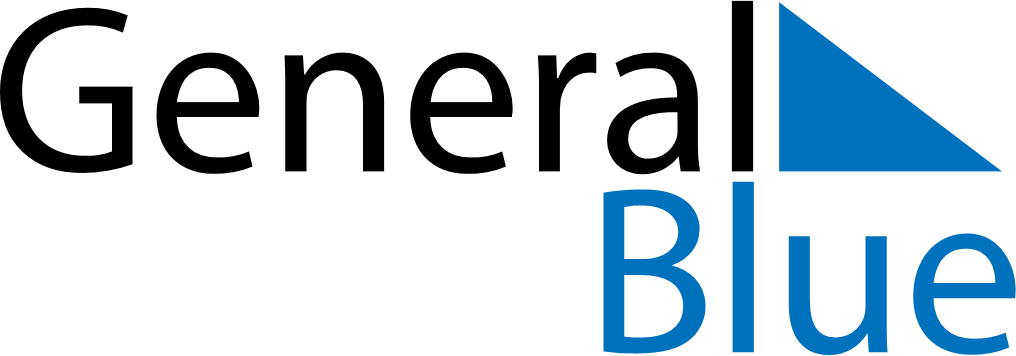 June 2022June 2022June 2022June 2022TogoTogoTogoMondayTuesdayWednesdayThursdayFridaySaturdaySaturdaySunday123445678910111112Whit Monday13141516171818192021222324252526Day of the Martyrs27282930